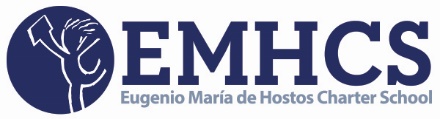 Believe, Achieve, Succeed ______________________________________________August 10, 2021 Dear EMHCS Families, There are many good lessons learned through the pandemic and using different technology to enhance curriculum is one of them. We will continue to integrate Chromebooks as part of our instructional program. Each student will receive a Chromebook and parents will be asked to cover the insurance. The insurance cost is only $20.00.Our school has worked very hard to be able to ensure every student receives a Chromebook but unfortunately, the school’s finances are limited and do not allow us to replace and repair Chromebooks when they are damaged. The cost of repairing Chromebooks can range anywhere from $35.00 to $250.00. We are happy to announce that we have secured an insurance policy that will cover accidental damage to the Chromebook. Your child will receive a school-issued Chromebook, you will be asked to pay $20.00 per Chromebook to cover the cost of the insurance policy on that device. We are accepting payment for the insurance starting immediately as we are planning distribution the first week of school. For payment, please contact Mr. Ruben Perez at rperez@emhcharter.net or call 585-544-6170 x7777Chromebooks that are damaged intentionally will not be covered under the insurance policy. In addition, chargers that are broken or lost are not covered on the insurance policy either and will be an additional fee of $35.00.  As always, thank you for your support as we work together to provide our students with the highest level of education possible. If you have any additional questions, please contact your child’s school.Sincerely, Sandra Chevalier-BlackmanSandra Chevalier-BlackmanCEO